This liaison statement answers SG15-LS266.A new liaison statement has been received from SG9.This liaison statement follows and the original file can be downloaded from the ITU ftp server at http://handle.itu.int/11.1002/ls/sp16-sg9-oLS-00124.docx.ITU-T Study Group 9 would like to thank Study Group 15 for informing us about the new version of the Access Network Transport (ANT) Standards Overview and Work Plan (Ref: SG15-LS266). We have reviewed the liaison statement and would like to propose updates of the table on Organization of ANT Relevant Standards by Transmission Medium and Technology, which can be found in Table 1 and Table 2 with revision marks. ITU-T SG9 invites ITU-T SG15 to review the updates of “Organization of ANT Relevant Standards by Transmission Medium and Technology”.As one of ANT Relevant Standards is proposed by Q7/9, ITU-T Study Group 9 would like to provide updates of “Contacts” of the ANT Standards Work Plan, as shown in Table 3.Enclosed are the following tables for your consideration:Table 1 – Organization of ANT Relevant Standards by Transmission Medium and TechnologyTable 2 – 5.2 	List of ongoing standardization activities in the area of Access Network Transport in other groups within ITU and other Standard Developing OrganizationsTable 3 – “Contacts” of the ANT Standards Work PlanSG9 looks forward to keeping continued collaboration with SG15.Table 2 – 5.2 	List of ongoing standardization activities in the area of Access Network Transport in other groups within ITU and other Standard Developing OrganizationsTable 3 –“Contacts” of the ANT Standards Work Plan____________________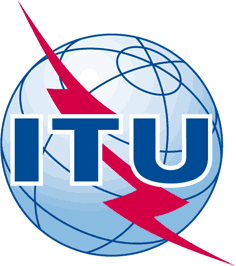 INTERNATIONAL TELECOMMUNICATION UNIONTELECOMMUNICATION STANDARDIZATION SECTORSTUDY PERIOD 2017-2020INTERNATIONAL TELECOMMUNICATION UNIONTELECOMMUNICATION STANDARDIZATION SECTORSTUDY PERIOD 2017-2020INTERNATIONAL TELECOMMUNICATION UNIONTELECOMMUNICATION STANDARDIZATION SECTORSTUDY PERIOD 2017-2020TSAG-TD1093INTERNATIONAL TELECOMMUNICATION UNIONTELECOMMUNICATION STANDARDIZATION SECTORSTUDY PERIOD 2017-2020INTERNATIONAL TELECOMMUNICATION UNIONTELECOMMUNICATION STANDARDIZATION SECTORSTUDY PERIOD 2017-2020INTERNATIONAL TELECOMMUNICATION UNIONTELECOMMUNICATION STANDARDIZATION SECTORSTUDY PERIOD 2017-2020TSAGINTERNATIONAL TELECOMMUNICATION UNIONTELECOMMUNICATION STANDARDIZATION SECTORSTUDY PERIOD 2017-2020INTERNATIONAL TELECOMMUNICATION UNIONTELECOMMUNICATION STANDARDIZATION SECTORSTUDY PERIOD 2017-2020INTERNATIONAL TELECOMMUNICATION UNIONTELECOMMUNICATION STANDARDIZATION SECTORSTUDY PERIOD 2017-2020Original: EnglishQuestion(s):Question(s):N/AN/AE-Meeting, 25-29 October 2021TD
(Ref.: SG9-LS124)TD
(Ref.: SG9-LS124)TD
(Ref.: SG9-LS124)TD
(Ref.: SG9-LS124)TD
(Ref.: SG9-LS124)Source:Source:ITU-T Study Group 9ITU-T Study Group 9ITU-T Study Group 9Title:Title:LS/r on the new version of the Access Network Transport (ANT) Standards Overview and Work Plan (Reply to SG15-LS266) [from ITU-T SG9]LS/r on the new version of the Access Network Transport (ANT) Standards Overview and Work Plan (Reply to SG15-LS266) [from ITU-T SG9]LS/r on the new version of the Access Network Transport (ANT) Standards Overview and Work Plan (Reply to SG15-LS266) [from ITU-T SG9]Purpose:Purpose:InformationInformationInformationLIAISON STATEMENTLIAISON STATEMENTLIAISON STATEMENTLIAISON STATEMENTLIAISON STATEMENTFor action to:For action to:For action to:ITU-T SG15ITU-T SG15For comment to:For comment to:For comment to:--For information to:For information to:For information to:BROADBAND FORUM, ITU-R SG 1, ITU-R SG 5, ITU-R SG 6, ETSI TC ATTM, SG12, SG13, SG16, SG17, TSAG, IEEE.802.3BROADBAND FORUM, ITU-R SG 1, ITU-R SG 5, ITU-R SG 6, ETSI TC ATTM, SG12, SG13, SG16, SG17, TSAG, IEEE.802.3Approval:Approval:Approval:ITU-T Study Group 9 meeting (E-meeting, 28 April 2021)ITU-T Study Group 9 meeting (E-meeting, 28 April 2021)Deadline:Deadline:Deadline:N/AN/AContact:Contact:Contact:Qiong Yao
ABP, NRTA
ChinaTel:	+86 10 86093682
Fax:	+86 10 86093658
E-mail:	yaoqiong@abp2003.cn Contact:Contact:Contact:Satoshi Miyaji
KDDI Corporation
JapanTel:	+81 3 6328 1905 
Fax:	+81 3 6757 1271
E-mail:	sa-miyaji@kddi.com INTERNATIONAL TELECOMMUNICATION UNIONTELECOMMUNICATION
STANDARDIZATION SECTORSTUDY PERIOD 2017-2020INTERNATIONAL TELECOMMUNICATION UNIONTELECOMMUNICATION
STANDARDIZATION SECTORSTUDY PERIOD 2017-2020INTERNATIONAL TELECOMMUNICATION UNIONTELECOMMUNICATION
STANDARDIZATION SECTORSTUDY PERIOD 2017-2020INTERNATIONAL TELECOMMUNICATION UNIONTELECOMMUNICATION
STANDARDIZATION SECTORSTUDY PERIOD 2017-2020INTERNATIONAL TELECOMMUNICATION UNIONTELECOMMUNICATION
STANDARDIZATION SECTORSTUDY PERIOD 2017-2020SG9-LS124INTERNATIONAL TELECOMMUNICATION UNIONTELECOMMUNICATION
STANDARDIZATION SECTORSTUDY PERIOD 2017-2020INTERNATIONAL TELECOMMUNICATION UNIONTELECOMMUNICATION
STANDARDIZATION SECTORSTUDY PERIOD 2017-2020INTERNATIONAL TELECOMMUNICATION UNIONTELECOMMUNICATION
STANDARDIZATION SECTORSTUDY PERIOD 2017-2020INTERNATIONAL TELECOMMUNICATION UNIONTELECOMMUNICATION
STANDARDIZATION SECTORSTUDY PERIOD 2017-2020INTERNATIONAL TELECOMMUNICATION UNIONTELECOMMUNICATION
STANDARDIZATION SECTORSTUDY PERIOD 2017-2020STUDY GROUP 9INTERNATIONAL TELECOMMUNICATION UNIONTELECOMMUNICATION
STANDARDIZATION SECTORSTUDY PERIOD 2017-2020INTERNATIONAL TELECOMMUNICATION UNIONTELECOMMUNICATION
STANDARDIZATION SECTORSTUDY PERIOD 2017-2020INTERNATIONAL TELECOMMUNICATION UNIONTELECOMMUNICATION
STANDARDIZATION SECTORSTUDY PERIOD 2017-2020INTERNATIONAL TELECOMMUNICATION UNIONTELECOMMUNICATION
STANDARDIZATION SECTORSTUDY PERIOD 2017-2020INTERNATIONAL TELECOMMUNICATION UNIONTELECOMMUNICATION
STANDARDIZATION SECTORSTUDY PERIOD 2017-2020Original: EnglishQuestion(s):Question(s):Question(s):Question(s):10/910/910/9E-meeting, 19-28 April 2021(Ref.: SG9-TD1134)(Ref.: SG9-TD1134)(Ref.: SG9-TD1134)(Ref.: SG9-TD1134)(Ref.: SG9-TD1134)(Ref.: SG9-TD1134)(Ref.: SG9-TD1134)(Ref.: SG9-TD1134)Source:Source:Source:Source:ITU-T Study Group 9ITU-T Study Group 9ITU-T Study Group 9ITU-T Study Group 9Title:Title:Title:Title:LS/r on the new version of the Access Network Transport (ANT) Standards Overview and Work Plan (Reply to SG15-LS266) LS/r on the new version of the Access Network Transport (ANT) Standards Overview and Work Plan (Reply to SG15-LS266) LS/r on the new version of the Access Network Transport (ANT) Standards Overview and Work Plan (Reply to SG15-LS266) LS/r on the new version of the Access Network Transport (ANT) Standards Overview and Work Plan (Reply to SG15-LS266) LIAISON STATEMENTLIAISON STATEMENTLIAISON STATEMENTLIAISON STATEMENTLIAISON STATEMENTLIAISON STATEMENTLIAISON STATEMENTLIAISON STATEMENTFor action to:For action to:For action to:For action to:For action to:For action to:ITU-T Study Group 15ITU-T Study Group 15For comment to:For comment to:For comment to:For comment to:For comment to:For comment to:For information to:For information to:For information to:For information to:For information to:For information to:TSAG; ITU-T SG12, SG13, SG16, SG17, ITU-R SG1, SG5, SG6
ETSI TC ATTM, IEEE 802.3, Broadband ForumTSAG; ITU-T SG12, SG13, SG16, SG17, ITU-R SG1, SG5, SG6
ETSI TC ATTM, IEEE 802.3, Broadband ForumApproval: Approval: Approval: Approval: Approval: Approval: ITU-T Study Group 9 meeting (E-meeting, 28 April 2021)ITU-T Study Group 9 meeting (E-meeting, 28 April 2021)Deadline:Deadline:Deadline:Deadline:Deadline:Deadline:N/AN/AContact:Contact:Contact:Contact:Contact:Contact:Contact:Satoshi Miyaji
KDDI Corporation
JapanSatoshi Miyaji
KDDI Corporation
JapanSatoshi Miyaji
KDDI Corporation
JapanSatoshi Miyaji
KDDI Corporation
JapanKeywords:ANT Standards; Overview; Work PlanAbstract:Table 1 –Organization of ANT Relevant Standards by Transmission Medium and Technology
General Aspects (Gen. Asp.) = General  requirements, architecture and functions
Medium: F= Fiber; C= Coax; P= Twisted pair; A= Wireless
Technology: I= ISDN; D= DSL; G= G.fast; E= PtP; P= PON; H= HFC; W= Fixed Wireless Access and Satellite, incl HAPS ; L= PLCStds NumberTitleGen.Asp.MediumMediumMediumMediumTechnologyTechnologyTechnologyTechnologyTechnologyTechnologyTechnologyTechnologyPublic. DateBodyFCPAIDGEPHWLANSI/
SCTEANSI/SCTE 23-1 2017DOCSIS 1.1 Part 1: Radio Frequency InterfaceXX2017ANSI/SCTEANSI/SCTE 23-2 2017DOCSIS 1.1 Part 2: Baseline Privacy Plus InterfaceXX2017ANSI/SCTEANSI/SCTE 23-3 2017DOCSIS 1.1 Part 3: Operations Support System InterfaceXX2017ITU-TJ.382 (03/2018)
Advanced digital downstream transmission systems for television, sound and data services for cable distributionXX03/2018
ITU-TJ.1106 (07/2017)Requirement for radio over IP transmission systemXX07/2017ITU-TJ.1107 (03/2018)Architecture and specification for radio over IP transmission systemsXX03/2018ITU-TJ.1108 (01/2019)Transmission specification for radio over IP transmission systemsXX01/2019ITU-TJ.1109 (01/2019)Requirement for in-band full-duplex in a HFC based networkXX01/2019ITU-TJ Suppl. 1 (11/1998)Example of linking options between annexes of ITU-T Recommendation J.112 and annexes of ITU-T Recommendation J.83XX11/1998ITU-TJ Suppl. 2 (11/1998)Guidelines for the implementation of annex A of Recommendation J.112, "Transmission systems for interactive cable television services" – Example of digital video broadcasting (DVB) interaction channel for cable television distributionXX11/1998ITU-TJ Suppl. 3 (11/1998)Guidelines for the implementation of Recommendation J.111 "Network independent protocols" – Example of digital video broadcasting (DVB) systems for interactive servicesXXX11/1998ITU-TJ Suppl. 5 (09/1999)Guidelines on the use of some ITU-T Recommendations in the J seriesXXX09/1999ITU-T J Suppl. 10 (04/2020)Correspondence Between CableLabs DOCSIS Specifications and ITU-T J-series RecommendationsXXX04/2020Item No.SourceSubject / TitleComment15.ITU-T SG9 TD 487 WP1
September 2020

ITU-T SG9: Broadband cable and TV
ITU-T Study Group 9 proposes two updates of the table on Organization of ANT Relevant Standards by Transmission Medium and Technology – Annex 2.1 of the ANT Standards Overview document :- ITU-T  (/): - ITU-T  (04/): Work Programme of ITU-T SG9 can be found at following URL:
https://www.itu.int/ITU-T/workprog/wp_search.aspx?isn_sp=3925&isn_sg=3929&isn_status=-1,1,3,7&details=0&field=acdefghijoMore information about ITU-T SG9 can be found at following URL:
https://www.itu.int/en/ITU-T/studygroups/2017-2020/09/Pages/default.aspxBody Contact personLink to the Web-SiteStatus of contactNotes
Liaison TrackingITU-T SG9 Satoshi Miyaji
Chairman SG9KDDI Corporation, Japansa-miyaji@kddi.comKei Kawamura Rapporteur for Q1/9KDDI Corporationki-kawamura@kddi.comhttp://www.itu.int/en/ITU-T/studygroups/2017-2020/09/Pages/default.aspx